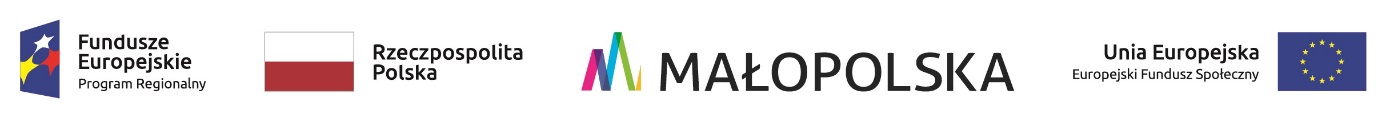 Numer sprawy: FA-4221-1/2020/2022/3                                                                     Gorlice, 24.06.2022 r.Informacja z otwarcia ofert w postępowaniu o zamówienie publiczne prowadzonym w trybiepodstawowym zgodnie z art. 275 pkt 1 ustawy Prawo zamówień publicznych                                             na organizację wypoczynku letniego dla dzieci i rodziców w związku z realizacją przez Miejski Ośrodek Pomocy Społecznej w Gorlicach projektu pn. „Poza Horyzont” Placówka Wsparcia Dziennego dla dzieci i młodzieży w Gorlicach współfinansowanego ze środków Europejskiego Funduszu Społecznego w ramach Regionalnego Programu Operacyjnego Województwa Małopolskiego na lata 2014-2020, Oś priorytetowa 9. Region Spójny Społecznie, Działanie 9.2, Poddziałanie 9.2.1.Zgodnie z art. 222 ust. 5 ustawy z dnia  11 września 2019 roku Prawo zamówień publicznych (tj.: Dz.U.                     z 2021, poz. 1129 ze zm.) zamawiający przekazuje informacje z otwarcia ofert                                                 w przedmiotowym postępowaniu, które odbyło się w dniu 23.06.2022 r. za pomocą platformy zakupowej pod adresem: https://platformazakupowa.pl/transakcja/626742Do upływu terminu składania ofert została złożona 1 oferta:Oferta nr 1 Nazwa i adres Wykonawcy: Magdalena Siśkiewicz „New Challenge”, ul. Rydlówka 5/107, 30- 363 Kraków,Cena oferty brutto: 106267,00 zł,                                                                                                             ......................................................                                                                                                                          (podpis kierownika zamawiającego)K/o:1. strona internetowa prowadzonego postępowania – platforma zakupowa2. a/a